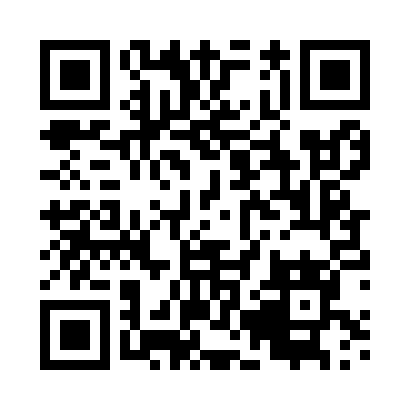 Prayer times for Kamocin, PolandWed 1 May 2024 - Fri 31 May 2024High Latitude Method: Angle Based RulePrayer Calculation Method: Muslim World LeagueAsar Calculation Method: HanafiPrayer times provided by https://www.salahtimes.comDateDayFajrSunriseDhuhrAsrMaghribIsha1Wed2:445:1312:395:468:0510:242Thu2:405:1112:395:478:0710:273Fri2:365:0912:395:488:0910:304Sat2:335:0712:385:498:1010:335Sun2:295:0612:385:508:1210:376Mon2:255:0412:385:518:1310:407Tue2:245:0212:385:528:1510:438Wed2:235:0012:385:538:1710:459Thu2:234:5912:385:548:1810:4610Fri2:224:5712:385:558:2010:4611Sat2:214:5612:385:568:2110:4712Sun2:214:5412:385:568:2310:4813Mon2:204:5212:385:578:2410:4814Tue2:194:5112:385:588:2610:4915Wed2:194:4912:385:598:2710:5016Thu2:184:4812:386:008:2910:5017Fri2:184:4712:386:018:3010:5118Sat2:174:4512:386:028:3210:5219Sun2:174:4412:386:038:3310:5220Mon2:164:4212:386:038:3510:5321Tue2:164:4112:386:048:3610:5422Wed2:154:4012:386:058:3710:5423Thu2:154:3912:386:068:3910:5524Fri2:144:3812:396:078:4010:5525Sat2:144:3712:396:078:4110:5626Sun2:144:3512:396:088:4310:5727Mon2:134:3412:396:098:4410:5728Tue2:134:3412:396:108:4510:5829Wed2:134:3312:396:108:4610:5830Thu2:124:3212:396:118:4710:5931Fri2:124:3112:396:128:4911:00